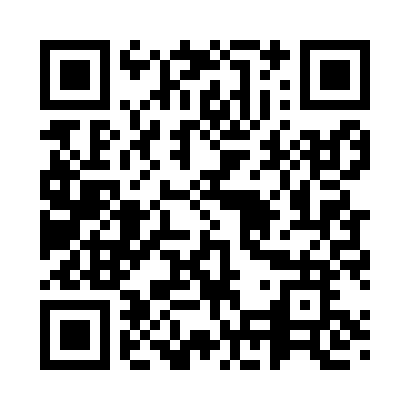 Prayer times for Rummu, EstoniaWed 1 May 2024 - Fri 31 May 2024High Latitude Method: Angle Based RulePrayer Calculation Method: Muslim World LeagueAsar Calculation Method: HanafiPrayer times provided by https://www.salahtimes.comDateDayFajrSunriseDhuhrAsrMaghribIsha1Wed2:555:201:186:359:1711:342Thu2:545:171:186:369:1911:353Fri2:535:151:186:389:2211:364Sat2:525:121:186:399:2411:375Sun2:515:101:176:409:2711:386Mon2:505:071:176:429:2911:397Tue2:495:041:176:439:3111:408Wed2:485:021:176:459:3411:419Thu2:475:001:176:469:3611:4210Fri2:464:571:176:479:3911:4311Sat2:454:551:176:489:4111:4412Sun2:444:521:176:509:4311:4513Mon2:434:501:176:519:4511:4614Tue2:424:481:176:529:4811:4715Wed2:414:451:176:539:5011:4816Thu2:404:431:176:559:5211:4917Fri2:394:411:176:569:5511:5018Sat2:384:391:176:579:5711:5119Sun2:374:371:176:589:5911:5220Mon2:374:351:176:5910:0111:5321Tue2:364:331:177:0010:0311:5422Wed2:354:311:187:0210:0511:5523Thu2:344:291:187:0310:0711:5524Fri2:344:271:187:0410:1011:5625Sat2:334:251:187:0510:1211:5726Sun2:324:231:187:0610:1311:5827Mon2:324:221:187:0710:1511:5928Tue2:314:201:187:0810:1712:0029Wed2:314:181:187:0910:1912:0130Thu2:304:171:187:1010:2112:0231Fri2:294:151:197:1010:2312:03